Кобеко П.П. Из книги:Кобеко П.П. Из книги: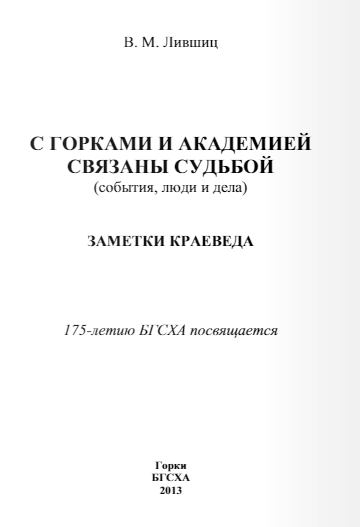 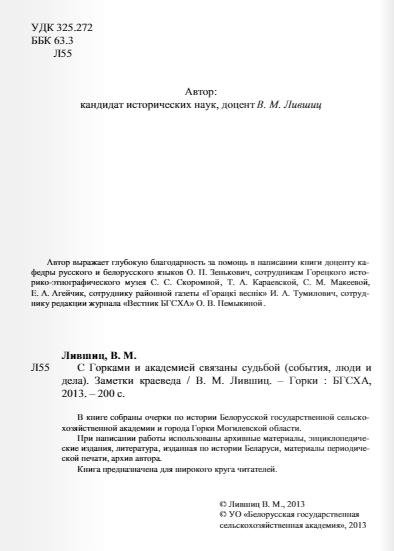 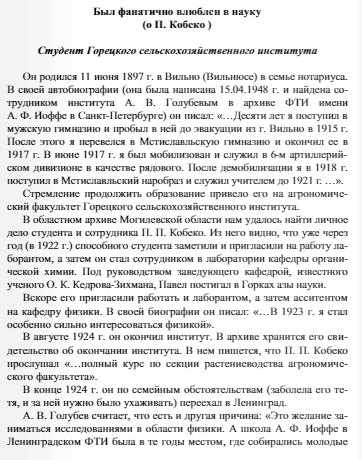 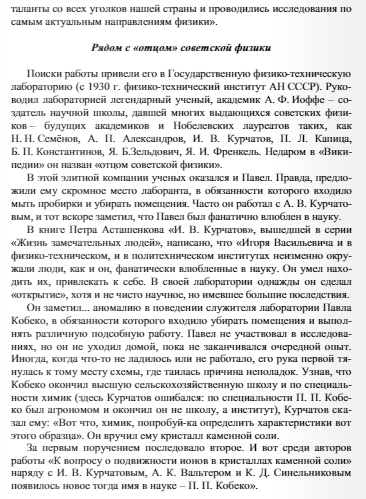 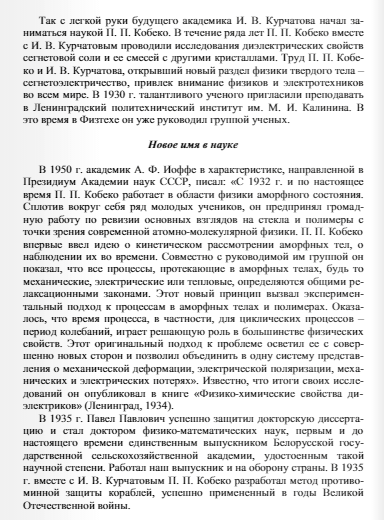 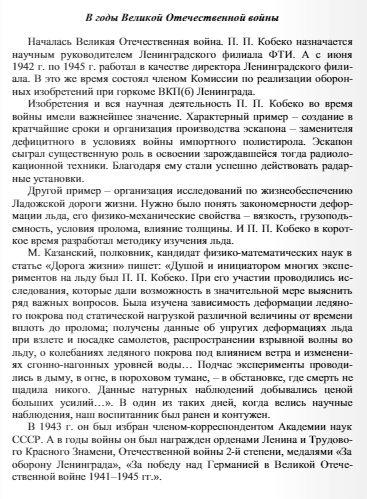 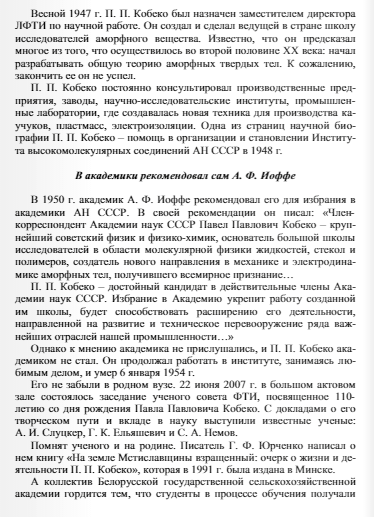 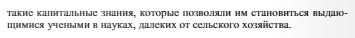 